DuraSeal DuraClearДюраСил ДюраКлир Водно-Полиуретановый Лак для Деревянных Полов, ПолуматовыйОднокомпонентное полуматовое нежелтеющее уретановое покрытие для деревянных полов. На водной основе. Имеет слабый запах. Легко моется теплой водой. Защищает и улучшает внешний вид деревянных полов. Для внутренних работ. Используется как в жилых домах, так и в офисных помещениях. Подготовка поверхности: Древесина должна быть сухой, очищенной от краски, воска, жира, полирующих составов, грязи и поврежденных ранее нанесенных покрытий.Необработанные Полы:Зашкурить и обработать поверхность в соответствии с рекомендациями NWFA. Провести финишную абразивную обработку при помощи абразивной сетки с зернистостью 120 или 150 единиц. Не использовать стальную мочалку. Тщательно пропылесосить поверхность, после чего удалить всю пыль слегка увлажненной тряпкой. Нанести 1 слой грунтовки DuraSeal DuraClear Sealer и 2 слоя лака DuraSeal DuraClear Floor Finish. Полы, Обработанные Пропиткой:Зашкурить и обработать поверхность в соответствии с рекомендациями NWFA. Провести финишную абразивную обработку при помощи абразивной сетки с зернистостью 100 единиц. Не использовать стальную мочалку. Нанести масло для пола DuraSeal Penetrating Stain, DuraSeal Quick Coat или WoodClassics SW. Нанести 2 слоя лака DuraSeal DuraClear Floor Finish на полностью высохшую пропитку. Ранее Окрашенные Полы:Важно: Данный продукт не рекомендуется использовать для полов, которые ранее были покрыты воском, шеллаком, лаком или пропитками на основе воска или стеаратов. Полы должны быть очищены от разного рода восковых или масляных загрязнений. Очистить и зашкурить полы при помощи системы DuraSeal Pre-Treat System. Не использовать стальную мочалку. Тщательно пропылесосить поверхность, после чего удалить всю пыль слегка увлажненной тряпкой. Нанести 2 слоя лака DuraSeal DuraClear Floor Finish. Лак DuraSeal DuraClear Floor Finish ляжет на большинство пропиток и покрытий при соответствующей подготовке поверхности. Всегда делайте пробный выкрас для проверки сочетаемости продуктов.  Нанесение покрытияИнструкции:Материал должен быть комнатной температуры. Переверните банку 8-10 раз, тщательно перемешивая продукт перед использованием. Для нанесения материала ровным слоем рекомендуется использовать специальный синтетический аппликатор-швабру. Рекомендуется наносить покрытие при температуре окружающей среды от 10°С до 32°С и влажности не выше 80%. ВАЖНО: При нанесении покрытия на белый дуб, рекомендуется нанести два слоя груновки DuraSeal DuraClear Sealer.Разлить готовый к использованию материал вдоль стены полосой шириной в 12-15см. Обрабатывать поверхность по длине волокон дерева.При помощи чистого увлажненного аппликатора раскатать материал в противоположном от стены направлении, двигаясь вдоль волокон дерева. Держать аппликатор под углом к полу как при уборке снега. Всегда каждый последующий мазок делать в мокрый край предыдущего. Дойдя до границы обрабатываемого участка, повернуть швабру к себе и распределить излишки материала параллельно границе мокрого края.Обработать все изгибы.Нанести DuraSeal DuraClear Finish из расхода 12.2 м2/л. Следить, чтобы не оставалось следов от нахлестов и аппликатора. Дать первому слою высохнуть 2-3 часа перед нанесением следующего слоя. Время высыхания увеличится при высокой влажности и низкой температуре. Обработать поверхность уже использованной абразивной губкой DuraSeal Pre-Treated. Тщательно пропылесосить поверхность и удалить остатки пыли слегка увлажненной тряпкой. При нанесении дополнительных слоев абразивная обработка не требуется, если предыдущий слой высох и отвержден в течение не более 24 часов. ВРЕМЯ ВЫСЫХАНИЯ: неинтенсивное движение возможно через 24 часа. В течение недели не использовать коврики, очистители. Избегать проливов и интенсивного движения. УКРЫВИСТОСТЬ: наносить из расхода 12.2 м2/л. Не разбавлять. Физические свойства: Превосходная долговечностьНе желтеетОчень быстро сохнетСлабый запахЛегко моется водойНизкое содержание летучих органических соединений (VOC) Рекомендуется использовать:Внутри жилых и офисных помещений.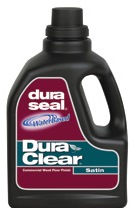 Время высыханияВремя высыхания рассчитано исходя из нанесения покрытия тонкими слоями, хорошей вентиляции, высыхания при  () и относительной влажности 50%. Более низкая температура, более высокая влажность, отсутствие движения воздуха или нанесение избыточного количества материла удлинит время высыхания. ОчисткаОчистить малярные инструменты теплой водой немедленно после использования. Не использовать универсальные очистители/ обезжириватели.  уходЗащищать от загрязнения, используя половые коврики при входе у дверей в помещения. Регулярно подметать или пылесосить поверхность. Не использовать универсальные очистители.Хранение Хранить при комнатной температуре. Если материал хранился при высокой температуре, перед использованием охладить до комнатной температуры. Защищать от замерзания. Продукт нельзя использовать, если он заморожен.  Тип СМОЛЫУретанРАСТВОРИТЕЛЬВода, Трипропилен-гликоль n-бутил-эфирЗапахСредний аминГЛЯНЕЦПолумат 24 +/-6кол-во слоев2-3Время высыханиядля нанесения следующего слоядля нанесения финишного слоя2 часа24 часа (неинтенсивное использование)толщина сухой пленки0.6 mil/слой Температура воспламененияВыше 100°Синструмент для нанесенияКисть из натуральной щетины, синтетический или аппликатор из натуральной овчины% сухой остаток 29.0-33.0 Вязкость 90-155 cpsукрывистость12.2-14.7 м2/лмасса в галлоне3.9-3.97 кгVOC (Летучие органические соединения) Макс. 125 гр./ л  pH7.00-9.00